2021年12月28日第１０回プライフーズ杯フットサル大会　運営要領（新型コロナ対策として）１　日時　　　１月２９日（土）　予選リーグ　　　　　　１３：００～１７：００（予定）　　　　　　　１月３０日（日）　決勝トーナメント　　　１３：００～１７：００（予定）２　場所　　　ＹＳアリーナ（２９日・３０日の２日間）、フットサルアリーナ３　留意事項　　共通・健康調査票今回はチェック期間を大会の２週間前（１月１５日）からとする。健康調査票は４種委員会が配布したものを使用し、当日本部へ提出する。　　・選手、保護者、関係者の出入口は1か所とし、ＹＳアリーナ１Ｆ観客出入口から入場する。(アリーナ1写真参照)・入場の際は、マスクを着用し、非接触型の体温計を使っての検温を行う。また、ポンプ式の消毒液を設置し、全員が手指の消毒を行って入場する。（マスク未装着の者及び37.0℃以上の熱がある者は立入不可とする。）　　・選手・保護者ともに試合のない時間帯は、自家用車にて待機するものとする。（会場時刻よりも早く会場についた場合）・上記のために、選手の送迎は、保護者の自家用車とし、ＹＳアリーナ駐車場に駐車し待機。・観客席は隣り合わないよう、間隔をあけることとする。（空席には表示がしてありますので、守ってくださるようお願いします。応援の際もマスク着用、チームごとに応援場所を指定します。一度決めた場所からは移動しないこととする。）選手留意事項　・開会式は３０日午前１１：３０開始。各チーム代表1名ずつ参加（各チーム代表だけがアリーナに入り、保護者は応援席の方へ）　　　・閉会式は３１日１３：５０開始。ベスト4チームのみ。(各チーム選手5名＋チーム責任者1名)・試合はフットサルコート２面（アップコートは中地右側バスケットコート１日目のみ、２日目は使用不可）・試合の間の5分間を次の試合のチームのアップに充てる。次の試合のチームはアリーナの中地に待機。　　　・選手が移動する際は交差しないよう片側通行とします。（試合会場へは表示あり）保護者留意事項　　・各チームで事前に応援希望者を一覧にして４種委員会総務部に提出し、選手同様に２週間の健康チェックを行ってもらうこととする。名簿に記載されており、体調に異常のない方だけ応援を認めるものとする。（各チーム上限を１２名とする）・着席後は座席の移動はしない。・応援は拍手のみとする。（声は出さない、鳴り物は持ち込まない。）プライフーズ留意事項　　・参加賞として当社製品及びKFC引換券を配布（湊ＳＳＳ２名が代表として受け取る。そのほかのチームは、会場入り口に表示して準備しておくので、チーム責任者が配付）開場図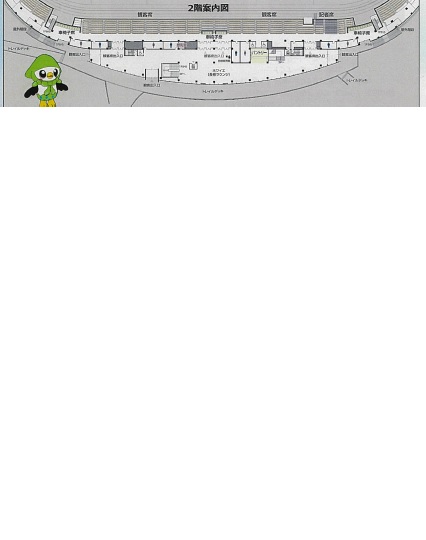 　　　　　　　　　　　　　　　応援席（チームごとに指定あり）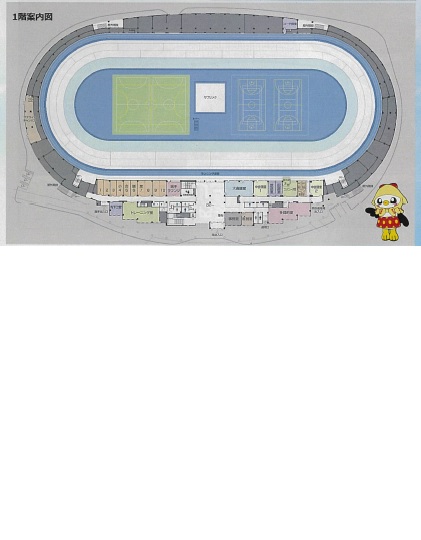 フットサルコート２面　　　　　　　　　　　中地待機場所　　　　　　ウォーミングアップ用コート　　　　　　　　　　　　　　　　　　　　　スケート大会の　　　　　（１日目のみ使用可能）　　　　　　　　　　　　　　　　　　　　　練習があるため　　　　　　　　　　　　　　　　　　　　　分割して使用　　　　　　　　　　　　　　　　　　　　　（下半分）